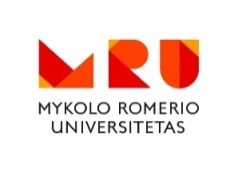 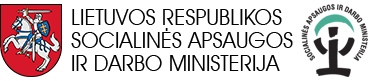 Priedas nr. 1Pretendentų paraiškos forma nominacijai „Vietos bendruomenės lyderio – vadybininko“ Vietos bendruomenės lyderio – vadybininko vardas ir pavardė. ……………………………………………………....................................................................Kokiai vietos bendruomenei (vietos bendruomeninei organizacijai) vadovauja (atstovauja) ir kiek metų ? .............................................................................................………...............................................................................................................................................................................................Kas rodo jo gebėjimą planuoti vietos bendruomenės (organizacijos) veiklą?……………………………………………………………………………………………………………………………………………………........................................................................……………………………………………………………………………………………………………………………………………………........................................................................……………………………………………………………………………………………………………………………………………………........................................................................……………………………………………………………………………………………………………………………………………………........................................................................Kas rodo jo gebėjimą vadovauti vietos bendruomenės (organizacijos) veiklai?……………………………………………………………………………………………………………………………………………………........................................................................……………………………………………………………………………………………………………………………………………………........................................................................……………………………………………………………………………………………………………………………………………………........................................................................……………………………………………………………………………………………………………………………………………………........................................................................Kas rodo jo gebėjimą organizuoti vietos bendruomenės (organizacijos) veiklą?……………………………………………………………………………………………………………………………………………………........................................................................……………………………………………………………………………………………………………………………………………………........................................................................……………………………………………………………………………………………………………………………………………………........................................................................……………………………………………………………………………………………………………………………………………………........................................................................Kas rodo jo gebėjimą kontroliuoti vietos bendruomenės (organizacijos) veiklą?……………………………………………………………………………………………………………………………………………………........................................................................……………………………………………………………………………………………………………………………………………………........................................................................……………………………………………………………………………………………………………………………………………………........................................................................……………………………………………………………………………………………………………………………………………………........................................................................Kitos vadybininko savybės, kuriomis pasižymi Jūsų teikiamas pretendentas.……………………………………………………………………………………………………………………………………………………........................................................................……………………………………………………………………………………………………………………………………………………........................................................................……………………………………………………………………………………………………………………………………………………........................................................................……………………………………………………………………………………....................Pretendentą teikia :Asmuo  .................................................................................................................................(vardas, pavardė, parašas)arbaOrganizacija ....................................................................................................................................................................................................................................(susirinkimo, kuriame buvo svarstomas teikimas, protokolo nr. ir data, susirinkimo pirmininko vardas, pavardė ir parašas)Data  ...................................................................